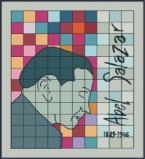 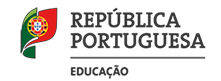 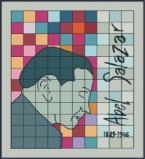 PROJETO SER ESCOLARegras de atuação comuns e uniformesSer Professor AEPAS…Monitoriza a entrada dos alunos na sala de aula de forma ordeira e pontual.Quando os alunos aguardam o professor na sala de aulaO professor entra na sala de aula cumprimentando os alunos e verificando: - Se o material que não é necessário à aula fica no cabide (casacos, bonés, bolas, etc.).- As presenças e o material, registando as respetivas faltas.Quando os alunos aguardam o professor no corredorO professor recebe os alunos à entrada da sala de aula (só vai para a sua mesa de trabalho após os alunos terem entrado todos na sala) cumprimentando-os verificando:- A sua entrada em silêncio ou em tom baixo.- Se o aluno se dirige imediatamente para o lugar que lhe está destinado.- Se o material que não é necessário à aula fica no cabide (casacos, bonés, bolas, etc.).- As presenças e o material, registando as respetivas faltas.Monitoriza a correta presença e participação do aluno no decorrer da aula:- O professor verifica o cumprimento dos comportamentos esperados pelos alunos (cf. Ser Aluno AEPAS).Adota na sala de aula uma postura proativa e promotora de comportamentos positivos:- Adota uma postura proativa e não reativa aos comportamentos, servindo de modelo para os alunos, o que exige uma preparação prévia. - Recorre ao reforço positivo, quando oportuno e atendendo ao perfil dos alunos.- É consistente e coerente no reforço dos comportamentos de todos os alunos (torna a resposta a comportamentos mais previsível).- Adverte os alunos com lembretes dos comportamentos positivos esperados, após compromissos assumidos (pelo aluno com o professor, do aluno com os pais e do aluno com o diretor de turma).- A rotina da aula é preparada para manter os alunos focados na tarefa (garantir que todos estão envolvidos na tarefa e são capazes de a realizar. Recurso a tutoria de pares com desempenhos diferenciados para garantir envolvimento dos alunos com mais dificuldades de aprendizagem).- Reforça a importância de se cumprir as normas de comportamento estabelecidas, fornecendo instruções claras e focadas nas expetativas de comportamento – o que quero que os alunos façam e não o que os alunos não façam (ex. “lembra-te de entrar em silêncio e com calma” em vez de “não quero que entres aos berros”).- Guarda o telemóvel em silêncio, utilizando-o exclusivamente para fins pedagógicos. Monitoriza a manutenção do asseio e organização da sala: - No término da aula o professor dá autorização para os alunos arrumarem o material, verificando a limpeza e arrumação da sala.         Agrupamento de Escolas Professor Abel Salazar – Guimarães (150812)             Escola EB 2,3 Abel Salazar – Ronfe, Guimarães (343638)